Year 6 English worksheet 								Page 1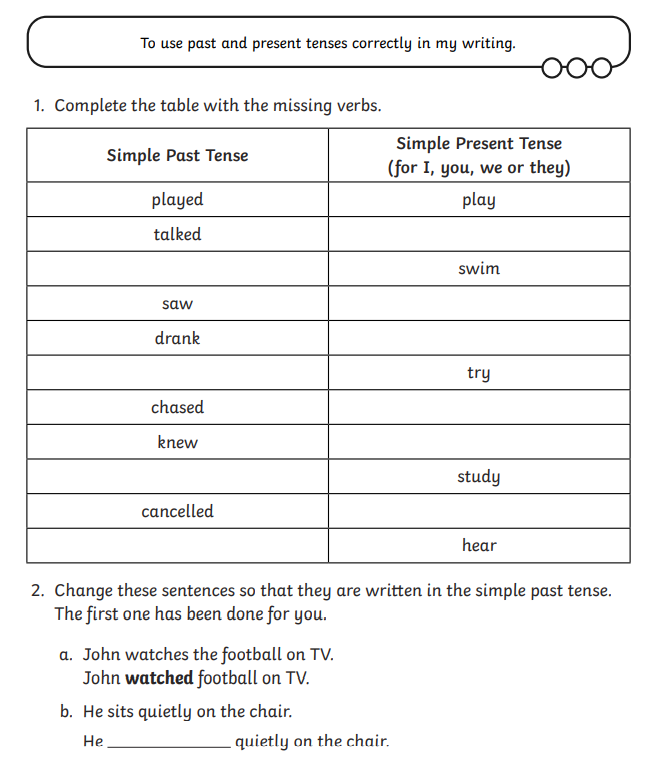 											Page 2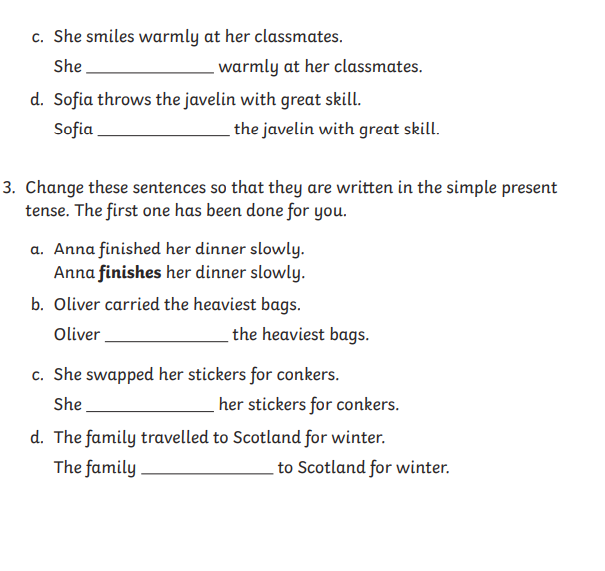 